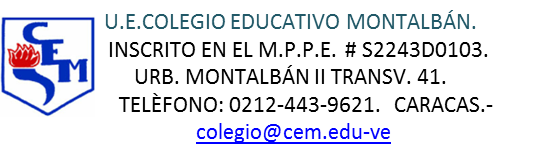 Área / Asignatura: Educación FísicaProfesor: Reinaldo MárquezPRIMER GRADOTEMACancha de Fútbol.Sistema digestivo.Reportaje deportivo.Ejercicio funcional.ACTIVIDADMaqueta.Dibujo.Biografía de un deportista venezolano.Circuito de ejercicio funcional.RECURSOMaterial de reciclaje.Hojas blancas.Trabajo digital Word.Pelotas, bancos, cuerdas, cintas, potes de agua mineral, entre otros.